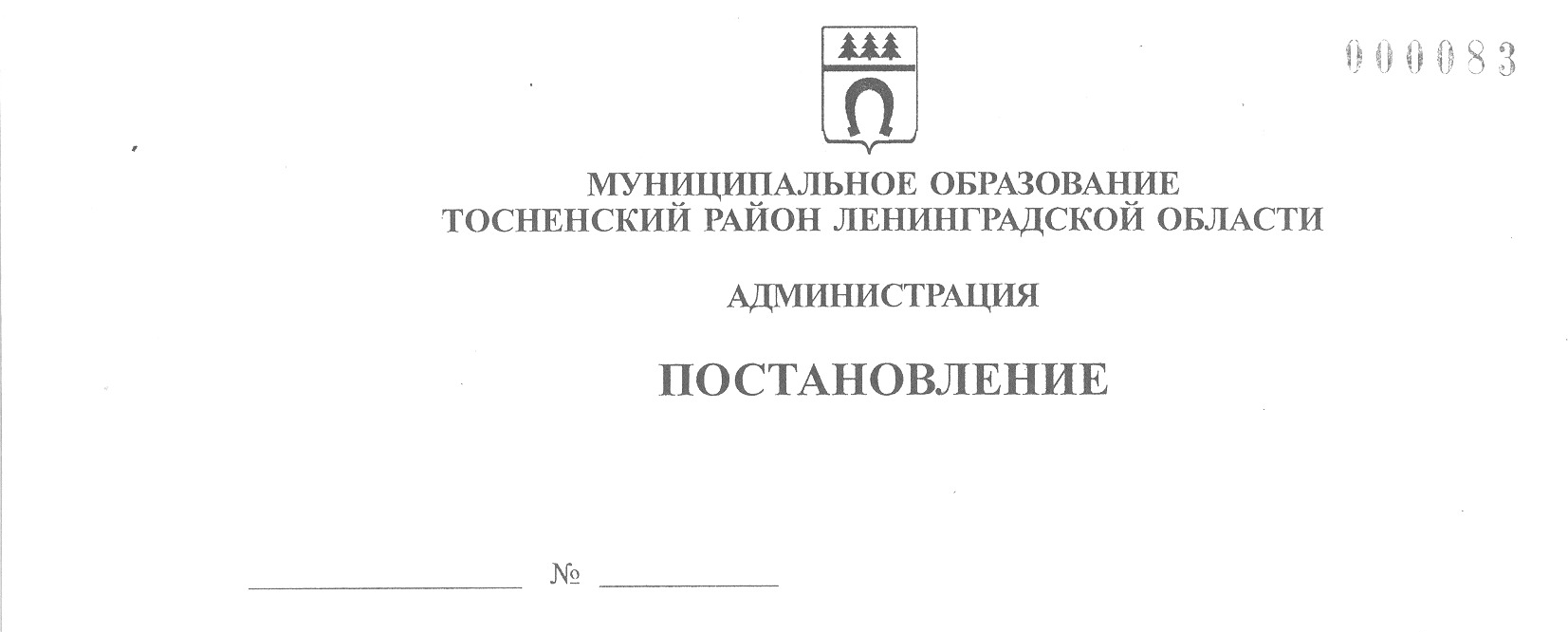 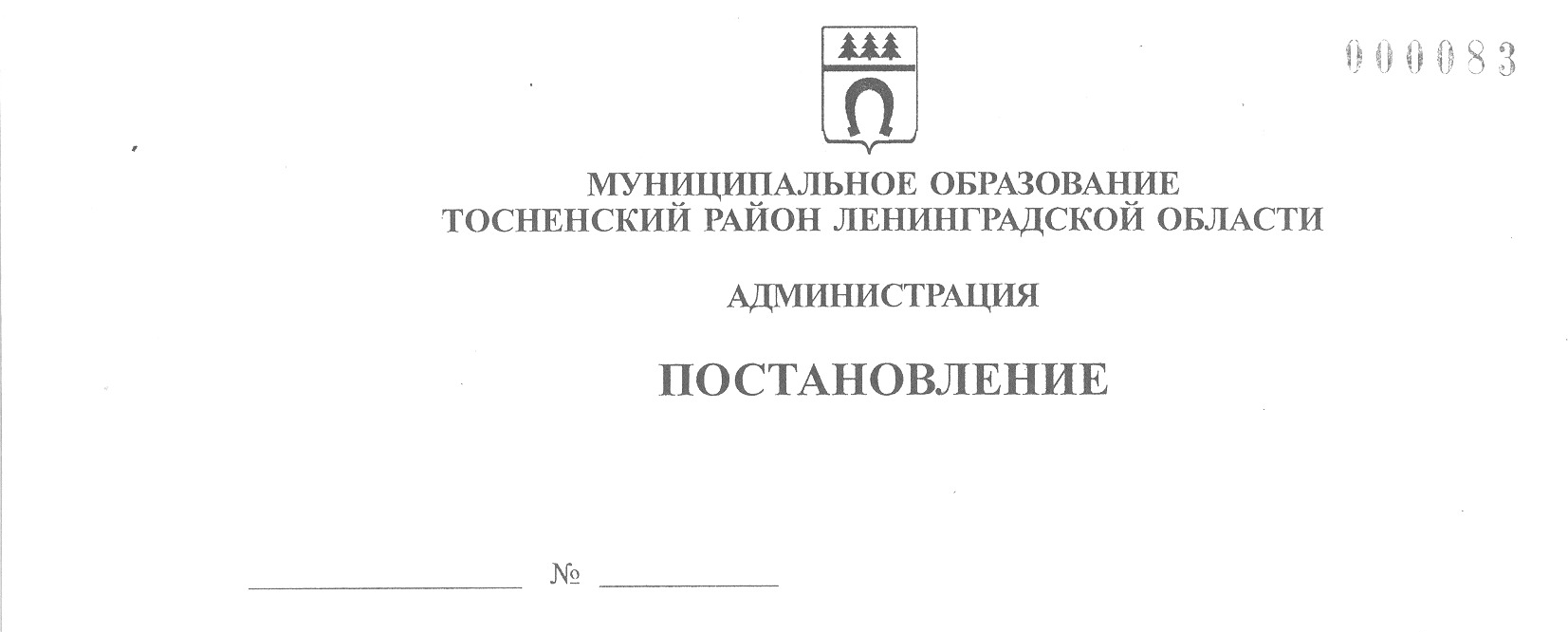 06.12.2023                             4115-паО внесении изменений в Порядок финансированияи нормы расходов на проведение мероприятий в сфере молодежной политики за счет средств бюджета муниципального образования Тосненский район Ленинградской области и бюджета Тосненского городского поселения Тосненского муниципального района Ленинградской областиВ соответствии с п. 30 ч. 1 ст. 14 и п. 27 ч. 1 ст.15 Федерального закона от 06.10.2003 № 131-ФЗ «Об общих принципах организации местного самоуправления в Российской Федерации», п. 3 ст. 10 Федерального закона от 30.12.2020 № 489-ФЗ «О молодежной политике в Российской Федерации», исполняя собственные полномочия, а так же исполняя полномочия администрации Тосненского городского поселения Тосненского муниципального района Ленинградской области на основании ст. 13 Устава Тосненского городского поселения Тосненского муниципального района Ленинградской области и ст. 25 Устава муниципального образования Тосненский муниципальный район Ленинградской области, администрация муниципального образования Тосненский район Ленинградской области ПОСТАНОВЛЯЕТ:Внести изменения в пункт 4 Порядка финансирования и нормы расходов на проведение мероприятий в сфере молодежной политики за счёт средств бюджета муниципального образования Тосненский муниципальный район Ленинградской области и бюджета Тосненского городского поселения Тосненского муниципального района Ленинградской области, утвержденного постановлением администрации муниципального образования Тосненский район Ленинградской области от 14.02.2022 № 389-па, изложив его в следующей редакции:«4. В настоящем Порядке используются следующие основные понятия:Мероприятие в сфере молодёжной политики (мероприятие) – комплекс действий, организованный по утверждённому положению (регламенту) и направленный на реализацию основных направлений государственной молодёжной политики.Организаторы мероприятия – лица, по инициативе которых проводится мероприятие и (или) которые осуществляют организационное, финансовое и иное обеспечение подготовки и проведения такого мероприятия.Участники мероприятий – лица, непосредственно принимающие участие в мероприятии (конкурсанты, спикеры, судьи, члены жюри, актеры, певцы, музыканты, и др.), предусмотренные положениями (регламентами) о проведении мероприятий и/или другими регламентирующими документами.Сопровождающий персонал – лица, выполняющие функции обслуживания мероприятия, предусмотренные в положении (регламенте) о мероприятии и/или других регламентирующих документах, и не участвующие непосредственно в мероприятии (сопровождающие лица, администраторы команд, волонтеры, аккомпаниаторы, хореографы, механики, и т. д.).Обслуживающий персонал – лица, осуществляющие деятельность по подготовке и проведению мероприятия, привлечённые на основе гражданско-правовых договоров.»Отделу молодежной политики, физической культуры и спорта администрации муниципального образования Тосненский район Ленинградской области направить настоящее постановление в сектор по взаимодействию с общественностью комитета по организационной работе, местному самоуправлению, межнациональным и межконфессиональным отношениям администрации муниципального образования Тосненский район Ленинградской области для обнародования и опубликования в порядке, установленном Уставом муниципального образования Тосненский район Ленинградской области.Сектору по взаимодействию с общественностью комитета по организационной работе, местному самоуправлению,  межнациональным и межконфессиональным отношениям администрации муниципального образования Тосненский район Ленинградской области обнародовать и опубликовать настоящее постановление в порядке, установленном Уставом муниципального образования Тосненский район Ленинградской области.Контроль за исполнением постановления возложить на заместителя главы администрации муниципального образования Тосненский район Ленинградской области Романцова А.А.Настоящее постановление вступает в силу со дня его официального опубликования.Глава администрации							           А.Г. КлементьевВиноградова Наталья Алексеевна, 8 (81361) 262996 га